D./Dª__________________________________________________________con D.N.I/N.I.E./Pasaporte nº _________________________________ nacido en___________________________ el ________________________ con nacionalidad________________________De acuerdo con lo establecido en el Artículo  69 de la Ley 39/2015, de 1 de octubre, del Procedimiento Administrativo Común de las Administraciones Públicas, DECLARObajo mi responsabilidad, que cumplo con los requisitos establecidos en la Base 2.1 de las Bases Generales por las que se regirán las convocatorias para la contratación, por el procedimiento de urgencia, de profesores asociados aprobadas por resolución de 2 de julio de 2019, del Rector de la Universidad de Zaragoza, y que:1.- Estoy en posesión del título de (1)______________________________, expedido por la Universidad de_______________________________ con fecha_______________ y, en su caso, homologado/certificado por____________________________________ con fecha_________________________.(1) Se indicará la titulación universitaria oficial (base 2.1.1)2.- Ejerzo actividad profesional en el área de conocimiento de la  plaza a la que aspiro, fuera del ámbito académico universitario, como: (rellenar el/los apartado/s que proceda/n):a) Trabajador por cuenta propia en la actividad __________________________ _____________________________ código I.A.E. _______________________ desde _________________________.y alta en la Tesorería General de la Seguridad social con fecha:_______________________b) Trabajador por cuenta ajena en la empresa ____________________________ ________________________________ con la categoría de __________________ desde _________________________ con una jornada laboral de ____________horas/semanales.c) Profesional como _________________________________________con nº colegiado_____________________________ desde_____________________ y alta en la Mutualidad/Seguridad Social con fecha:________________________d) Funcionario del cuerpo ____________________________________________en la Administración de __________________________________________________ desde_________________ con una jornada laboral de _____________________e) Otros: ___________________________________________________________continuando en activo/vigente a fecha de esta declaración.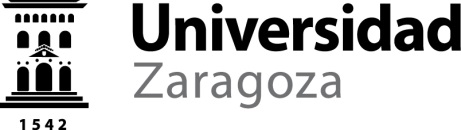 3.- Poseo al menos un año de experiencia profesional relacionada con el área de conocimiento ______________________ (artº 18.1 D 84/2003 modificado decreto 206/2018), adquirida en la empresa/actividad ________________________________,desde_______________ hasta _______________.4.- No he sido separado mediante expediente disciplinario del servicio de cualquiera de las Administraciones Públicas o de los órganos constitucionales o estatutarios de las Comunidades Autónomas, ni me hallo en inhabilitación absoluta o especial para empleos o cargos públicos por resolución judicial, para el acceso al cuerpo o escala de funcionario, o para ejercer funciones similares a las que desempeñaban en el caso del personal laboral, en el que hubiese sido separado o inhabilitado. Así mismo, comunico que tengo reconocida una discapacidad de grado ______, por lo que SOLICITO las siguientes adaptaciones:A) Para el caso de que se realice prueba objetiva:______________________________________________________________________B) Para el caso de que se realice entrevista:______________________________________________________________________Y, DISPONGO de la documentación que así lo acredita, que se pondrá a disposición de la Universidad de Zaragoza cuando me sea requerida.En ________________________a _________de ______________ de _____________Fdo: __________________________________________La inexactitud, falsedad u omisión, de carácter esencial, de cualquier dato, o la no presentación ante la Universidad de Zaragoza de la documentación que sea en su caso requerida para acreditar el cumplimiento de lo declarado, determinará la imposibilidad de la formalización del contrato, sin perjuicio de las responsabilidades penales, civiles o administrativas a que hubiera lugar.ANEXO IIDECLARACIÓN RESPONSABLECONTRATACIÓN DEPROFESORES ASOCIADOSPROCEDIMIENTO DE URGENCIA